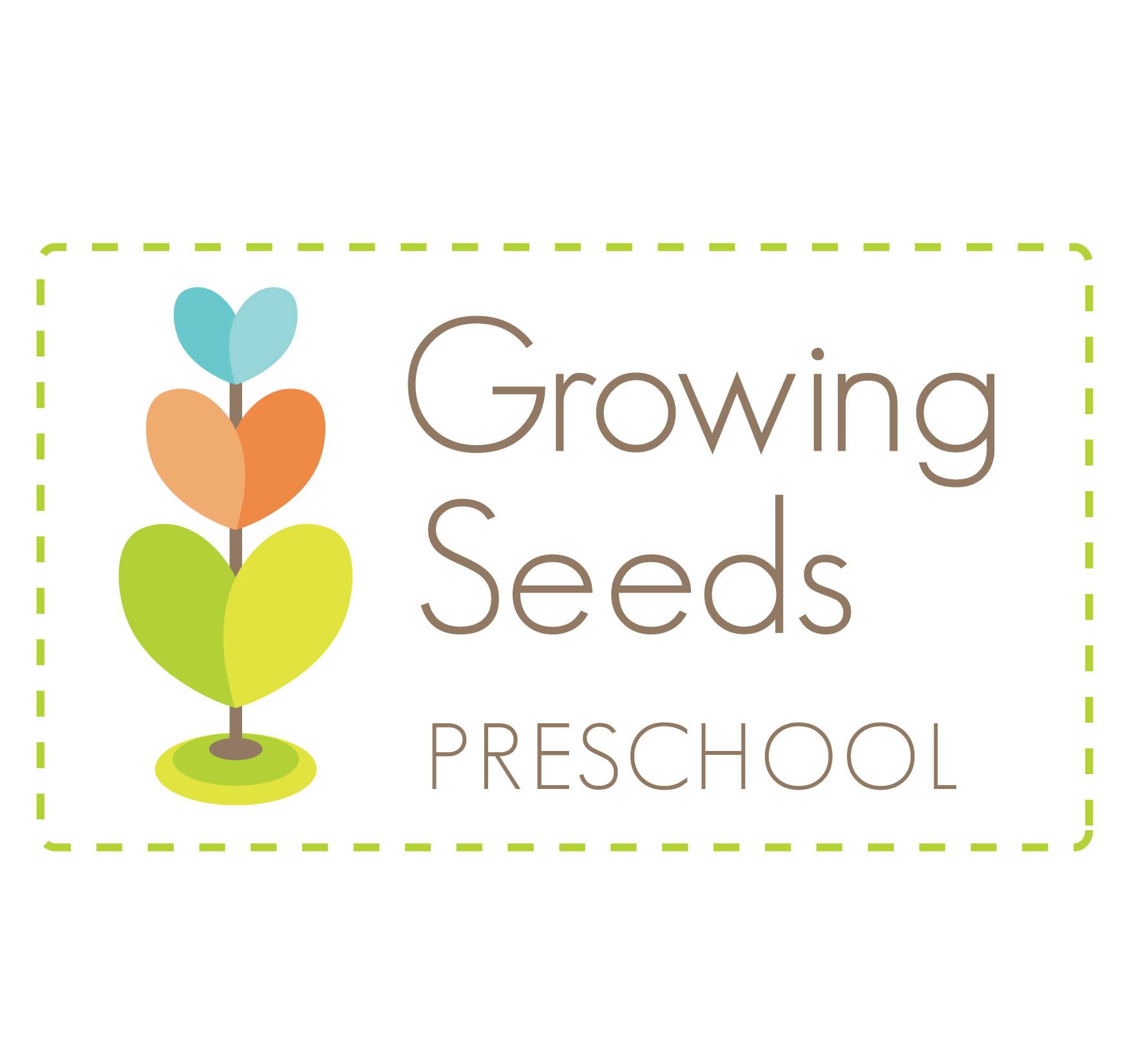 Employment Application FormEDUCATIONLicenses / Certifications (i.e. teaching license, CPR, first aid):WORK EXPERIENCE RELATED TO POSITION REFERENCES Please provide names of those who have closely observed your work as a teacher, employee, or student. APPLICANT STATEMENT In your own handwriting, please provide a brief statement providing any additional information you would like us to consider regarding your candidacy. Additional paper may be used to complete this section, if needed. I hereby verify that the statements I have made in this application are true and complete. I understand that if I am hired, any false or incomplete statements in this application will be grounds for immediate discharge. I hereby authorize you to investigate my employment and personal history. _________________________________________________                                   __________________________ APPLICANT SIGNATURE 						DATE Position:  _____Director   _____ Teacher     _____ Classroom Assistant      _____ SubstituteName:_________________________    _________________________   _____________________               Last Name                                                                First Name                                                                  Middle NameAddress:___________________________________________________________________________              Apt / Unit No.                            Street                                     City                         State                                Zip CodePhone Number:____________________________________SCHOOLS ATTENDED Town / City, StateDates Attended /  / to /  /MajorMinorGraduation DateDegreeHigh SchoolUndergraduate College / UniversityPost Graduate College / UniversityField, Grade, TypeExpiration DatePOSITION SCHOOL/ DISTRICT/ ORGANIZATION DATES EMPLOYED/ MMYY / to / MMYY /NAME POSITION SCHOOL/DISTRICT/ ORGANIZATION TOWN/CITY STATE PHONE NUMBER 